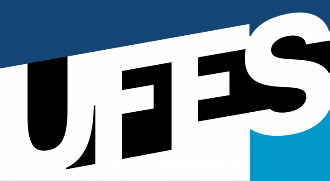 PROGRAMA DE PÓS-GRADUAÇÃO EM ENGENHARIA MECÂNICACENTRO TECNOLÓGICOPRÓ-REITORIA DE PESQUISA E PÓS-GRADUAÇÃOUNIVERSIDADE FEDERAL DO ESPÍRITO SANTONOME DO ALUNOTITULO DA DISSERTAÇÃO/TESEVitória, ES2021PROGRAMA DE PÓS-GRADUAÇÃO EM ENGENHARIA MECÂNICACENTRO TECNOLÓGICOPRÓ-REITORIA DE PESQUISA E PÓS-GRADUAÇÃOUNIVERSIDADE FEDERAL DO ESPÍRITO SANTONome do aluno/aTITULO DA DISSERTAÇÃO/TESEDissertação/Tese apresentada ao Programa de Pós Graduação em Engenharia Mecânica da Universidade Federal do Espírito Santo, como requisito parcial para obtenção do Grau de Mestre/Doutor em Engenharia Mecânica.......................................................................Orientador: Prof. Dr. XXXXCoorientador: Prof. Dr. XXXVitória, ES2021Ficha catalográficaA ficha catalográfica é feita online no site da Biblioteca Central e deve ser feita logo que tiver a versão corrigida.As informações para solicitação da ficha podem ser encontradas no link:http://www.bc.ufes.br/ficha-catalogr%C3%A1fica-cip(link is external)Essa ficha catalográfica deve constar na sua dissertação impressa. Você deverá também encaminhar uma versão em PDF para a Biblioteca Central e preencher um documento chamado Termo de Autorização para Publicação de Teses e Dissertações Eletrônicas e enviar por email para Biblioteca da UFES (E-mail: riufes@ufes.br. Mandar esse email com cópia para o PPGEM (ppgemufes@gmail.com(link sends e-mail))Para mais informações sobre isso: http://www.biblioteca.ufes.br/procedimentos-para-deposito